Конспект урока математики  в 1 ж классеУчитель начальных классов МБОУ СОШ №18 г.АстраханиХлямина С.Ж                                                   Тема: ЗадачаЦели урока: отрабатывать умение детей прибавлять и вычитать число 2; формировать умение использовать термины «слагаемое», «сумма»; познакомить учащихся с отличительными особенностями задачи. Планируемые результаты:Личностные:1.Внутренняя позиция школьника на уровне положительного отношения к школе;4.Способность осознавать и оценивать свои мысли, действия и выражать их в речи;6.Способность к организации самостоятельной учебной деятельности;7.Формирование личностных качеств: любознательность, трудолюбие, целеустремленность и настойчивость в достижении цели;8.Умение слушать и слышать собеседника. Обосновывать свою позицию, высказывать свое мнение.Регулятивные:1.Принимать и сохранять учебную задачу и активно включаться в деятельность, направленную на её решение в сотрудничестве с учителем и одноклассниками;4.Вносить необходимые коррективы в действие после его завершения на основе его оценки и учета характера сделанных ошибок;5.Выполнять учебные действия в материализованной, громкоречевой и умственной форме;6.Адекватно оценивать свои достижения, осознавать возникающие трудности и искать способы их преодоления.Познавательные: 2.Использовать знаково-символические средства, в т.ч. модели и схемы для решения задач;6.Проводить сравнение и классификацию по заданным критериям;7.Устанавливать причинно-следственные связи;8.Строить рассуждения в форме связи простых суждений об объекте, его строении, свойствах и связях;11.Устанавливать аналогии;Коммуникативные:1.Выражать в речи свои мысли и действия;2.Строить понятные для партнера высказывания, учитывающие, что партнер видит и знает, а что нет;4.Использовать речь для регуляции своего действия;5.Работать в паре и группе.Межпредметные связи: литературное чтение, ИЗО.Ресурсы: учебник, рабочая тетрадь, тетрадь в клетку, цветные карандаши, простой карандаш, линейка.Организация пространства: фронтальная, в парах, самостоятельная, индивидуальная.Ход урока:Этап урокаСодержание учебного материала и деятельности учителя. Форма организации работы.ФУУД у учащихсяМобилизующее началоУчитель настраивает детей на работу.Приветствие учащихся.Прозвенел уже звонок,Сядьте тихо и неслышно,             И скорей начнём урок.Будем мы трудиться,Ведь заданья нелегки.Нам, друзья, нельзя лениться,Так как мы ученики.– Проверим готовность к урокуУченики проверяют свою готовность к уроку.Закрепление знания состава чиселИгра «Назови соседей».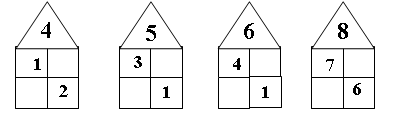 Ученики заполняют пустые «окошки».Физкультминутка.Физкультминутка.Физкультминутка.Работа по теме урока.Фронтальная работа, с.881. Составные части задачи. Отработка понятий «условие» и «вопрос» задачи.Учитель читает текст задачи № 1. Работа с Электронным Приложением к учебнику.– О чём рассказ? – Что в нём известно? – Что требуется узнать? – Какое действие выберете, для того чтобы ответить на поставленный вопрос? – Почему так считаете? – Запишите решение. З а п и с ь:  6 + 2 = 8 (к.) Ребята,такие краткие (математические) рассказы, над которыми они работали на протяжении многих уроков, в математике называются задачами.Любая задача состоит из двух  основных  частей: то, что в задаче известно, – это условие; то, о чём спрашивается (неизвестно), – это вопрос. В задаче есть данные (известные) числа и искомое (неизвестное) число. В задаче не говорится, какое действие надо выполнить.  Далее идёт отработка понятий  условие и вопрос в ходе решения других задач.Выделять задачи из предложенных текстов.Моделировать с помощью предметов, рисунков, схематических рисунков и решать задачи, раскрывающие смысл действий сложение и вычитание. Объяснять и обосновывать действие, выбранное для решения задачи.Закрепление навыков счетаСамостоятельная работа, с. 89Задание на полях.Работа на карточкахДети самостоятельно выполняют задания № 4, 5 из учебника.Работа над развитием внимания, наблюдательности учащихся.Работа в парах, с.89 №7Проверка через документ-камеруТест на внимание в ЭПВыполнять задания творческого и поискового характера.Рефлексия - Оцените, как вы работали на уроке.Р6. Оценивать свою работу.- Ученики оценивают работу группы с помощью светофоров-«смайликов»Итог урока- Чему учились на уроке? - Что было интересно, трудно?К4. Отвечать на итоговые вопросы урока.